DUTCH HOLLOW CCLADIES GOLF ACADEMY 2015-NOVICE GROUPWeek 4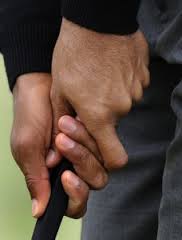 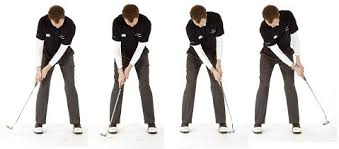 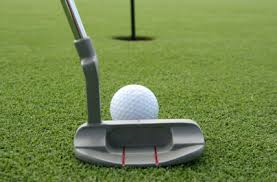 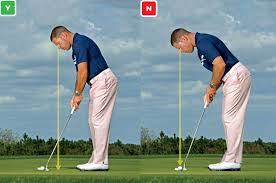 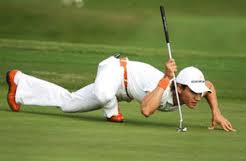 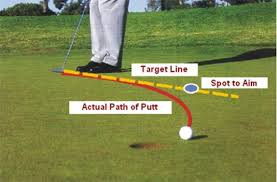 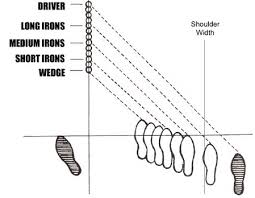 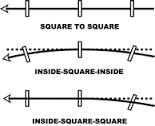 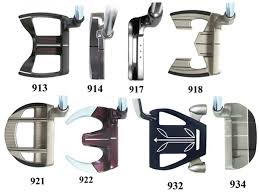 CHIPPING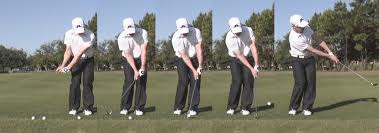 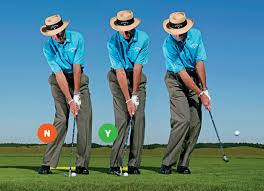 